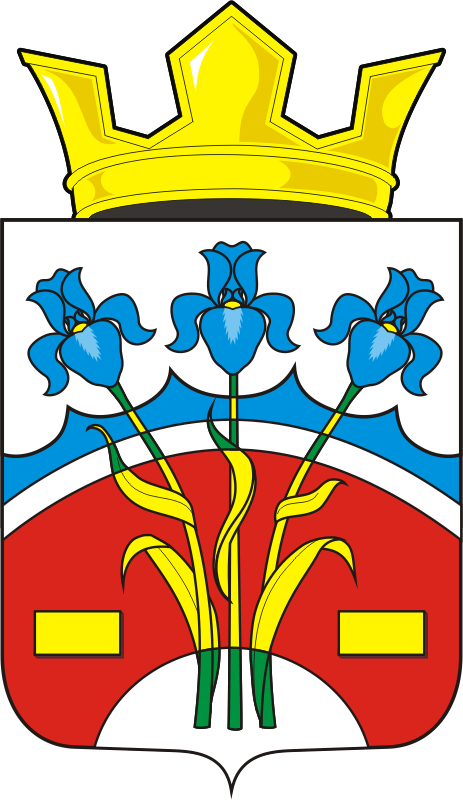 АДМИНИСТРАЦИЯ ФЕДОРОВСКОГО ПЕРВОГО СЕЛЬСОВЕТА                                  САРАКТАШСКОГО РАЙОНА ОРЕНБУРГСКОЙ ОБЛАСТИП О С Т А Н О В Л Е Н И Е _______________________________________________________________________________________________________________28.04.2022		          		с. Федоровка Первая		                         30-пРуководствуясь Уставом муниципального образования Федоровский первый сельсовет Саракташского района Оренбургской области, на основании Соглашения о передаче администрацией сельского поселения, входящего в состав муниципального района, администрации муниципального района полномочий по формированию и обеспечению деятельности комиссии по соблюдению требований к служебному поведению муниципальных служащих и урегулированию конфликта интересов, рассмотрению вопросов, относящихся к полномочиям данной комиссии, в отношении муниципальных служащих в сельском поселении.1. Признать утратившими силу некоторые нормативные муниципальные правовые акты администрации  Федоровского первого сельсовета:1.1 Постановление администрации Федоровского первого сельсовета от 19.10.2010 № 57-п «О комиссии по соблюдению требований к служебному поведению муниципальных служащих и урегулированию конфликта интересов в муниципальном образовании Федоровский Первый сельсовет Саракташского района Оренбургской области»;1.2 Постановление администрации Федоровского первого сельсовета от 24.06.2014 г. № 31-п «О внесении изменений в приложение к постановлению от 19.10.2010 г. № 57-п главы администрации  муниципального образования Федоровский Первый сельсовет»;1.3 Постановление администрации Федоровского первого сельсовета от 18.03.2016 г. № 12-п «Об утверждении Положения о комиссии по соблюдению требований к служебному поведению муниципальных служащих и урегулированию конфликта интересов в муниципальном образовании Федоровский Первый сельсовет Саракташского района Оренбургской области».2. Настоящее постановление вступает в силу после дня его обнародования и подлежит размещению на официальном сайте Федоровского первого сельсовета Саракташского района Оренбургской области.3. Контроль за исполнением настоящего постановления оставляю за собой.Глава сельсовета                                                       		   А.А. Хлопушин«О признании  утратившими силу некоторых нормативных муниципальных правовых актов администрации муниципального образования Федоровский первый сельсовет Саракташского района Оренбургской области»